Who’s Got an Orange Thumb? 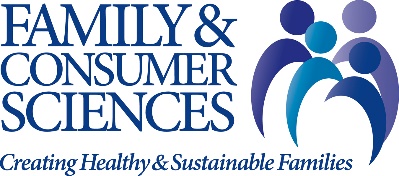 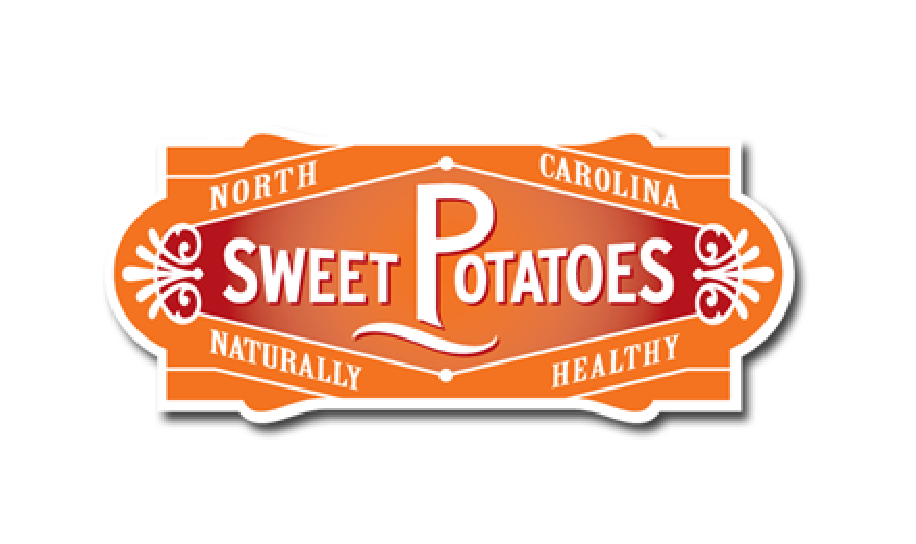  Lesson - MSGrowing a  - Day 2Grade Level(s):  6th – 8th gradeGrade Level(s):  6th – 8th gradeLesson Description:Students learn how to explore the biology of sweetpotatoesLesson Description:Students learn how to explore the biology of sweetpotatoesTimeframe: Minutes: 45 min Suggested days: 2 days with weekly follow ups on growthGoals & ObjectivesThis middle school lesson will incorporate botany, horticulture, and basic biology into the Family and Consumer Sciences classroom, and facilitate a planting/growing project.Students will be able to:*explain how a  grows*grow a  slipGoals & ObjectivesThis middle school lesson will incorporate botany, horticulture, and basic biology into the Family and Consumer Sciences classroom, and facilitate a planting/growing project.Students will be able to:*explain how a  grows*grow a  slipGoals & ObjectivesThis middle school lesson will incorporate botany, horticulture, and basic biology into the Family and Consumer Sciences classroom, and facilitate a planting/growing project.Students will be able to:*explain how a  grows*grow a  slipGoals & ObjectivesThis middle school lesson will incorporate botany, horticulture, and basic biology into the Family and Consumer Sciences classroom, and facilitate a planting/growing project.Students will be able to:*explain how a  grows*grow a  slipPrepared By: Barnanne CreechFamily & Consumer Sciences TeacherZebulon GT Magnet Middle SchoolWake County Public SchoolsNorth Carolina Family & Consumer Sciences Education Standards:North Carolina Family & Consumer Sciences Education Standards:North Carolina Family & Consumer Sciences Education Standards:North Carolina Family & Consumer Sciences Education Standards:North Carolina Family & Consumer Sciences Education Standards:Module 3-Nutrition and WellnessES 3.00 Understand factors that influence nutrition and wellness.3.01 Understand the impact of choices on wellness.3.02 Understand kitchen basics.3.03 Understand nutritious meal planning and preparation.Module 3-Nutrition and WellnessES 3.00 Understand factors that influence nutrition and wellness.3.01 Understand the impact of choices on wellness.3.02 Understand kitchen basics.3.03 Understand nutritious meal planning and preparation.Module 3-Nutrition and WellnessES 3.00 Understand factors that influence nutrition and wellness.3.01 Understand the impact of choices on wellness.3.02 Understand kitchen basics.3.03 Understand nutritious meal planning and preparation.Family & Consumer Sciences National Standards http://www.nasafacs.org/national-standards-and-competencies.htmlFamily & Consumer Sciences National Standards http://www.nasafacs.org/national-standards-and-competencies.htmlFamily & Consumer Sciences National Standards http://www.nasafacs.org/national-standards-and-competencies.htmlFamily & Consumer Sciences National Standards http://www.nasafacs.org/national-standards-and-competencies.htmlFamily & Consumer Sciences National Standards http://www.nasafacs.org/national-standards-and-competencies.htmlMaterials Needed*laptop*LCD*student handouts*paper*markers*Document camera*materials to grow a  on day 2 – cup, water, , toothpicks    *laptop*LCD*student handouts*paper*markers*Document camera*materials to grow a  on day 2 – cup, water, , toothpicks    *laptop*LCD*student handouts*paper*markers*Document camera*materials to grow a  on day 2 – cup, water, , toothpicks    *laptop*LCD*student handouts*paper*markers*Document camera*materials to grow a  on day 2 – cup, water, , toothpicks    Anticipatory Set5 MinutesTeacher shows website https://ncsweetpotatoes.com/sweet-potatoes-101/how-to-grow-sweet-potatoes/List the 4 steps in growing esSelect a  variety Grow Your  Sprouts Transplant Your Sprouts Harvest Your es*Computer*LCDActivity 110 MinutesPaper Slide CreationStudents get into groups of 2 from the last class periodStudents get out their summarizing handout They are to create  paper slides summarizing the key points from the area they read about during the last class period.Have students make a title paper slide, so they have 3 slides to present*Laptops*Summarizing handout – Appendix B*paper *markersActivity 210 minutesPaper Slide ShowStudents present their 3 paper slides using the document cameraNote: If classroom has no document camera, slides can be posted on the classroom walls and student go a gallery walk. *paper slides*document camera Activity 315 MinutesLet’s Grow ’sFollowing steps students create their  growing jarhttps://gardenatschool.wordpress.com/2012/05/20/root-activity-grow-a-sweet-potato/*glass jars*es*toothpicks*warm waterSummary/Evaluation2 min Students place jars in sunlight area to check in a week.Source/Other Resources gardenatschool, Posted by. “Root Activity–Grow a .” Garden at School, 26 May 2016, gardenatschool.wordpress.com/2012/05/20/root-activity-grow-a-sweet-potato/. “Industry.” North Carolina es, ncsweetpotatoes.com/sweet-potato-industry/SouthCarolinaETV. “Making It Grow -  Research.” YouTube, YouTube, 22 Feb. 2017, www.youtube.com/watch?v=gE1EO-ONko4.  gardenatschool, Posted by. “Root Activity–Grow a .” Garden at School, 26 May 2016, gardenatschool.wordpress.com/2012/05/20/root-activity-grow-a-sweet-potato/. “Industry.” North Carolina es, ncsweetpotatoes.com/sweet-potato-industry/SouthCarolinaETV. “Making It Grow -  Research.” YouTube, YouTube, 22 Feb. 2017, www.youtube.com/watch?v=gE1EO-ONko4. 